VWP PERMIT CONSTRUCTION STATUS UPDATE(For General and Individual permit holders)Date (check one):June___, ______December ___, ________VWP Permit No: ______________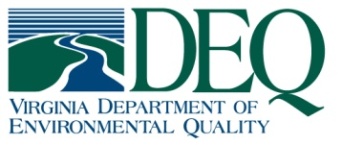 Project Name:	 _______________ [The language for the following options can be modified if project-specific conditions warrant… i.e., water withdrawals, projects with multiple impact locations]Within impact areas:  (check one)Construction activities have not yet commenced. Construction activities have commenced.  Construction activities have commenced but are currently suspended.All work is complete.I certify under penalty of law that this document and all attachments were prepared under my direction or supervision in accordance with a system designed to assure that qualified personnel properly gather and evaluate the information submitted. Based on my inquiry of the person or persons who manage the system, or those persons directly responsible for gathering the information, the information submitted is, to the best of my knowledge and belief, true, accurate, and complete. I am aware that there are significant penalties for submitting false information, including the possibility of fine and imprisonment for knowing violation.Authorized Signature: _____________________________________Print Name:		_____________________________________Title: 			 _____________________________________Date:			 ________________________